犬の飼い方教室参加申込書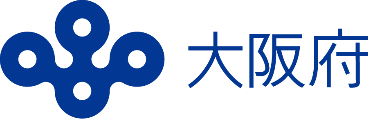 ふりがな氏名ふりがな氏名※必ず大人の方が参加してください。お子様同伴可※必ず大人の方が参加してください。お子様同伴可※必ず大人の方が参加してください。お子様同伴可電話番号電話番号－　　　　　－※日中に連絡のつく番号をお願いします。ご住所ご住所〒　　　　－〒　　　　－〒　　　　－〒　　　　－〒　　　　－〒　　　　－参加人数参加人数講習（1日目）申込人を含め　　　　　　　　　　　　人　　　　　　　　　　　　　　　　　　　　　　講習（1日目）申込人を含め　　　　　　　　　　　　人　　　　　　　　　　　　　　　　　　　　　　講習（1日目）申込人を含め　　　　　　　　　　　　人　　　　　　　　　　　　　　　　　　　　　　実技（２日目）申込人を含め　　　　　　　　　　　　　　　　人実技（２日目）申込人を含め　　　　　　　　　　　　　　　　人実技（２日目）申込人を含め　　　　　　　　　　　　　　　　人実技講習参加の有無実技講習参加の有無実技講習参加の有無実技講習参加の有無□実技講習に飼い犬を同伴します　□飼い犬を同伴せず見学します□1日目の講義・デモンストレーションにのみ参加します□実技講習に飼い犬を同伴します　□飼い犬を同伴せず見学します□1日目の講義・デモンストレーションにのみ参加します□実技講習に飼い犬を同伴します　□飼い犬を同伴せず見学します□1日目の講義・デモンストレーションにのみ参加します□実技講習に飼い犬を同伴します　□飼い犬を同伴せず見学します□1日目の講義・デモンストレーションにのみ参加します昨年度の飼い方教室参加の有無昨年度の飼い方教室参加の有無昨年度の飼い方教室参加の有無昨年度の飼い方教室参加の有無　□あり　　□なし　□あり　　□なし　□あり　　□なし　□あり　　□なし参加する犬犬種犬種犬種参加する犬性別性別性別□オス　　□メス　　（去勢・避妊手術 　□済 　□未実施）□オス　　□メス　　（去勢・避妊手術 　□済 　□未実施）□オス　　□メス　　（去勢・避妊手術 　□済 　□未実施）□オス　　□メス　　（去勢・避妊手術 　□済 　□未実施）参加する犬名前名前名前参加する犬年齢年齢年齢　　　　　　　　　　　歳　　　　　　　　ヶ月齢　　　　　　　　　　　歳　　　　　　　　ヶ月齢　　　　　　　　　　　歳　　　　　　　　ヶ月齢　　　　　　　　　　　歳　　　　　　　　ヶ月齢参加する犬体重体重体重概ね　　　　　　　　　　　　　　　　　　ｋｇ概ね　　　　　　　　　　　　　　　　　　ｋｇ概ね　　　　　　　　　　　　　　　　　　ｋｇ概ね　　　　　　　　　　　　　　　　　　ｋｇ参加する犬飼い犬登録番号飼い犬登録番号飼い犬登録番号第　　　　　　　　　　　　　　　　　　　号第　　　　　　　　　　　　　　　　　　　号第　　　　　　　　　　　　　　　　　　　号第　　　　　　　　　　　　　　　　　　　号参加する犬狂犬病予防注射済票番号狂犬病予防注射済票番号狂犬病予防注射済票番号第　　　　　　　　　　　　　　　　　　　号第　　　　　　　　　　　　　　　　　　　号第　　　　　　　　　　　　　　　　　　　号第　　　　　　　　　　　　　　　　　　　号参加する犬狂犬病予防注射接種日狂犬病予防注射接種日狂犬病予防注射接種日平成　　　　　　年　　　　　月　　　　　日平成　　　　　　年　　　　　月　　　　　日平成　　　　　　年　　　　　月　　　　　日平成　　　　　　年　　　　　月　　　　　日参加する犬混合ワクチン最終接種日混合ワクチン最終接種日混合ワクチン最終接種日平成　　　　　　年　　　　　月　　　　　日平成　　　　　　年　　　　　月　　　　　日平成　　　　　　年　　　　　月　　　　　日平成　　　　　　年　　　　　月　　　　　日参加する犬ﾉﾐ・ﾀﾞﾆ駆虫最終年月日ﾉﾐ・ﾀﾞﾆ駆虫最終年月日ﾉﾐ・ﾀﾞﾆ駆虫最終年月日平成　　　　　　年　　　　　月　　　　　日平成　　　　　　年　　　　　月　　　　　日平成　　　　　　年　　　　　月　　　　　日平成　　　　　　年　　　　　月　　　　　日講義の参考にさせていただきますので、犬の健康やしつけのこと等で気になることを御記入ください。講義の参考にさせていただきますので、犬の健康やしつけのこと等で気になることを御記入ください。講義の参考にさせていただきますので、犬の健康やしつけのこと等で気になることを御記入ください。講義の参考にさせていただきますので、犬の健康やしつけのこと等で気になることを御記入ください。講義の参考にさせていただきますので、犬の健康やしつけのこと等で気になることを御記入ください。講義の参考にさせていただきますので、犬の健康やしつけのこと等で気になることを御記入ください。講義の参考にさせていただきますので、犬の健康やしつけのこと等で気になることを御記入ください。講義の参考にさせていただきますので、犬の健康やしつけのこと等で気になることを御記入ください。＊本教室を受講するにあたり配慮を要する事項＊本教室を受講するにあたり配慮を要する事項＊本教室を受講するにあたり配慮を要する事項該当がある場合はご記入ください。該当がある場合はご記入ください。該当がある場合はご記入ください。該当がある場合はご記入ください。該当がある場合はご記入ください。＊本教室を受講するにあたり配慮を要する事項＊本教室を受講するにあたり配慮を要する事項＊本教室を受講するにあたり配慮を要する事項　１　車いす　２　点字教材　３　拡大文字教材　４　手話通訳　５　その他　１　車いす　２　点字教材　３　拡大文字教材　４　手話通訳　５　その他　１　車いす　２　点字教材　３　拡大文字教材　４　手話通訳　５　その他該当番号（　　　　　　　　　　　）（＊記入のない場合には「該当なし」として取扱いますのでご了承ください。）該当番号（　　　　　　　　　　　）（＊記入のない場合には「該当なし」として取扱いますのでご了承ください。）＊本教室を受講するにあたり配慮を要する事項＊本教室を受講するにあたり配慮を要する事項＊本教室を受講するにあたり配慮を要する事項　１　車いす　２　点字教材　３　拡大文字教材　４　手話通訳　５　その他　１　車いす　２　点字教材　３　拡大文字教材　４　手話通訳　５　その他　１　車いす　２　点字教材　３　拡大文字教材　４　手話通訳　５　その他「5その他」の場合、詳細をご記入ください。⇒（　　　　　　　　　　　　　　　　　　　　　）「5その他」の場合、詳細をご記入ください。⇒（　　　　　　　　　　　　　　　　　　　　　）